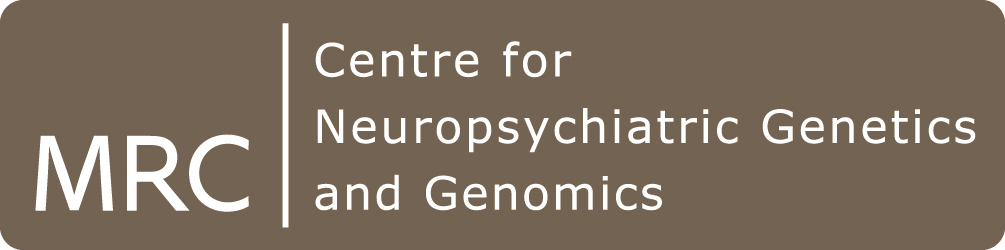 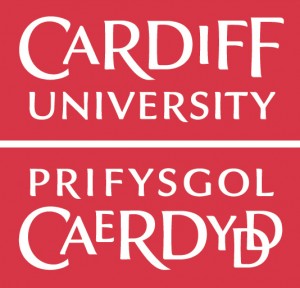 TRAINEE QUESTIONNAIREThank you for your interest in applying for a training opportunity in the Division of Psychological Medicine & Clinical Neurosciences at Cardiff University.  Before we can consider your application please complete and return the questionnaire below. Personal DetailsPersonal DetailsPersonal DetailsPersonal DetailsPersonal DetailsFirst nameLast nameEmail addressGenderNationalityCountry of residenceCurrent year of studyHome UniversityCurrent degree titleCurrent degree titleErasmus Coordinator name and email address (if applicable):Erasmus Coordinator name and email address (if applicable):Requested Training DetailsRequested Training DetailsRequested Training DetailsRequested Training DetailsRequested Training DetailsStart dateEnd dateDo you have funding?  If yes, please provide funding details. If no, please indicate the level of support that you are requesting.Do you have funding?  If yes, please provide funding details. If no, please indicate the level of support that you are requesting.Skills requested:  What skills/experience are you hoping to gain?Skills requested:  What skills/experience are you hoping to gain?Skills acquired:  What skills/experience do you already have?Skills acquired:  What skills/experience do you already have?Letter of ReferenceLetter of ReferenceLetter of ReferenceLetter of ReferenceLetter of ReferencePlease provide the name and email address of an academic supervisor that can provide you with a reference.Please provide the name and email address of an academic supervisor that can provide you with a reference.Please provide the name and email address of an academic supervisor that can provide you with a reference.Please provide the name and email address of an academic supervisor that can provide you with a reference.Please provide the name and email address of an academic supervisor that can provide you with a reference.Name:      Name:      Email address:      Email address:      CVCVCVCVCVPlease submit an up-to-date CV together with this questionnaire.Please submit an up-to-date CV together with this questionnaire.Please submit an up-to-date CV together with this questionnaire.Please submit an up-to-date CV together with this questionnaire.